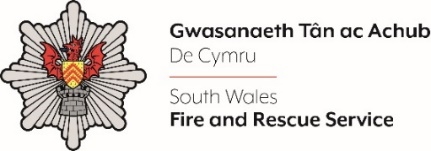 Templed tystiolaeth ar gyfer llunio rhestr fer – Rheolwr Grŵp B 2024Templed tystiolaeth ar gyfer llunio rhestr fer – Rheolwr Grŵp B 2024Annwyl Ymgeisydd,Cwblhewch y ffurflen isod yn LLAWN gan gadw at y cyfyngiad o 300 gair ar gyfer pob un o’r meini prawf ar gyfer llunio rhestr fer (h.y. uchafswm o 1500 gair).  Yna cadwch mewn fformat dogfen Word a’i lanlwytho i adran ‘tystiolaeth ategol’ y cais ar-lein.Sylwch, at ddibenion llunio rhestr fer, byddwn yn dileu ‘Enw’ a ‘Rhif Yswiriant Gwladol’ a bydd pob ymgeisydd yn cael rhif ymgeisydd ar gyfer llunio rhestr fer ddienw.Os oes gennych unrhyw ymholiadau, mae croeso i chi gysylltu â personel@decymru-tan.gov.ukAnnwyl Ymgeisydd,Cwblhewch y ffurflen isod yn LLAWN gan gadw at y cyfyngiad o 300 gair ar gyfer pob un o’r meini prawf ar gyfer llunio rhestr fer (h.y. uchafswm o 1500 gair).  Yna cadwch mewn fformat dogfen Word a’i lanlwytho i adran ‘tystiolaeth ategol’ y cais ar-lein.Sylwch, at ddibenion llunio rhestr fer, byddwn yn dileu ‘Enw’ a ‘Rhif Yswiriant Gwladol’ a bydd pob ymgeisydd yn cael rhif ymgeisydd ar gyfer llunio rhestr fer ddienw.Os oes gennych unrhyw ymholiadau, mae croeso i chi gysylltu â personel@decymru-tan.gov.ukEnw Llawn:Rhif Yswiriant Gwladol:Rhif Ymgeisydd Dienw (i'w gwblhau gan dîm AD GTA)Meini Prawf ar gyfer y Rhestr Fer 1:Nodwch sut yr ydych chi’n bodloni gofynion y meini prawf cymhwysedd ar gyfer y rôl hon.Meini Prawf ar gyfer y Rhestr Fer 1:Nodwch sut yr ydych chi’n bodloni gofynion y meini prawf cymhwysedd ar gyfer y rôl hon.Maen Prawf 2 ar gyfer y Rhestr Fer:Nodwch sut yr ydych wedi bod yn enghraifft da a mentora eraill o ran sut maent yn cyfathrebu ac yn ymgysylltu i annog cynhwysiant.Maen Prawf 2 ar gyfer y Rhestr Fer:Nodwch sut yr ydych wedi bod yn enghraifft da a mentora eraill o ran sut maent yn cyfathrebu ac yn ymgysylltu i annog cynhwysiant.Maen Prawf 3 ar gyfer llunio rhestr fer:Nodwch sut rydych wedi gweithio gyda phobl y tu mewn a thu allan i'r sefydliad i osod gwaith ac amcanion clir wrth fod yn rhyngweithiol mewn monitro perfformiad eich timau a darparu adborth datblygiadol cadarnhaol.Maen Prawf 3 ar gyfer llunio rhestr fer:Nodwch sut rydych wedi gweithio gyda phobl y tu mewn a thu allan i'r sefydliad i osod gwaith ac amcanion clir wrth fod yn rhyngweithiol mewn monitro perfformiad eich timau a darparu adborth datblygiadol cadarnhaol.Maen Prawf 4 ar gyfer llunio rhestr fer:Nodwch sut yr ydych wedi monitro ansawdd y gwasanaeth a ddarperir a sut y gwnaethoch rannu gwybodaeth a metrigau fel bod pobl yn gwybod pa mor dda yr ydym yn perfformio i wneud y newidiadau angenrheidiol.Maen Prawf 4 ar gyfer llunio rhestr fer:Nodwch sut yr ydych wedi monitro ansawdd y gwasanaeth a ddarperir a sut y gwnaethoch rannu gwybodaeth a metrigau fel bod pobl yn gwybod pa mor dda yr ydym yn perfformio i wneud y newidiadau angenrheidiol.Maen Prawf 5 ar gyfer y Rhestr Fer:Nodwch sut yr ydych wedi cymryd perchnogaeth dros weithredu ac ymwreiddio newid a sut yr ydych yn helpu eraill i ddeall ac addasu i newid.Maen Prawf 5 ar gyfer y Rhestr Fer:Nodwch sut yr ydych wedi cymryd perchnogaeth dros weithredu ac ymwreiddio newid a sut yr ydych yn helpu eraill i ddeall ac addasu i newid.Dyddiad cau - 12:00yp ganol dydd Dydd Llun 15fed o Orffennaf 2024Dyddiad cau - 12:00yp ganol dydd Dydd Llun 15fed o Orffennaf 2024